(dále v textu pouze jako „smlouva“)kterou dle § 2193 a násl. zákona č. 89/2012 Sb. občanského zákoníku ve znění pozdějších předpisů (dále jako „občanský zákoník“), podle § 27 zákona č. 219/2000 Sb., o majetku České republiky a jejím vystupování v právních vztazích, ve znění pozdějších předpisů (dále jako „zákon o majetku ČR”) a podle § 14 odst. 5 vyhlášky Ministerstva financí ČR č. 62/2001 Sb., uzavřely níže uvedeného dne, měsíce a roku a za následujících podmínek tytosmluvní strany:Moravská zemská knihovna v Brněstátní příspěvková organizace zřízená Ministerstvem kultury České republikySe sídlem: Kounicova 65a, 601 87 BrnoIČ: 00094943DIČ: CZ00094943Bankovní spojení: účet č. 197638621/0710Zastoupena panem prof. PhDr. Tomášem Kubíčkem, Ph.D., ředitelemNa straně jedné a dále v textu jen jako „půjčitel“aMoravská galerie v Brněstátní příspěvková organizace zřízená Ministerstvem kultury České republikySe sídlem: Husova 535/18, 662 26 BrnoIČ: 00094871DIČ: CZ00094871Bankovní spojení: účet č. 197734621/0710 vedený u České národní banky, pobočka BrnoZastoupena panem Mgr. Janem Pressem, ředitelemNa straně druhé a dále v textu jen jako „vypůjčitel“I.PreambuleSmluvní strany uzavřely dne 27.5.2016 Smlouvu o spolupráci, která je přílohou č. 1 této smlouvy, na jejímž základě se zavázaly uzavřít tuto smlouvu o výpůjčce, a to v návaznosti na kolaudaci níže specifikované budovy. S ohledem ke skutečnosti, že byly splněny podmínky stanovené pro uzavření této smlouvy ve výše uvedené smlouvě o spolupráci a v době uzavření této smlouvy jsou specifikované prostory vybaveny, dohodly se smluvní strany, že předmětem této smlouvy bude i vybavení předmětných prostor.II.Předmět smlouvyPůjčitel má příslušnost hospodařit s majetkem státu, a to s budovou depozitáře na ulici Bulínova 1029/1 , na pozemku parc. č. 1098/6 v k.ú. Veveří, obec Brno, zapsané u Katastrálního úřadu pro Jihomoravský kraj, Katastrální pracoviště Brno-město na LV č. 885 (dále jen „budova“ a „pozemek“).Půjčitel touto smlouvou vypůjčiteli vypůjčuje bezplatně na dobu od nabytí účinnosti této smlouvy do pozbytí platnosti a účinnosti této smlouvy: i) nebytové prostory, situované ve 2. nadzemím podlaží budovy o celkové výměře 629 m2, (ii) dvě (2) parkovací stání č. 9 a 10 na střeše 1.podzemního podlaží, vše specifikováno v příloze č. 2 této smlouvy a (iii) vybavení předmětných nebytových prostor, které bude specifikováno v příloze předávacího protokolu (dále jako „nebytové prostory“, „parkovací místa“, „vybavení“ a společně „předmět výpůjčky”).Půjčitel prohlašuje, že předmět výpůjčky nepotřebuje k plnění funkcí státu nebo jiných úkolů v rámci své působnosti ve smyslu stanovení § 14 odst. 7. zákona o majetku ČR a deklaruje toto oprávnění k uzavření této písemným rozhodnutím půjčitele o dočasné nepotřebnosti majetku České republiky, jehož kopie tvoří přílohu č. 3 této smlouvy a je nedílnou součástí této smlouvy.Vypůjčitel předmět výpůjčky touto smlouvou přijímá do užívání a zavazuje se využívat jej za účelem vzdělávacím, vědeckým a kulturním. Vypůjčitel prohlašuje, že splňuje podmínky stanovené § 27 odst. 3 zákona o majetku ČR a zavazuje se vypůjčenou nemovitost užívat pouze pro účely uvedené v tomto článku této smlouvy.Vypůjčitel se zavazuje hradit půjčiteli dle článku III. této smlouvy náklady za služby spojené s užíváním předmětu výpůjčky.Vypůjčitel není oprávněn dát předmět výpůjčky bez předchozího písemného souhlasu půjčitele do užívání třetím osobám. III.Doba výpůjčky, PlatbyPůjčitel přenechává vypůjčiteli předmět výpůjčky do užívání na dobu určitou, a to na dobu 30 (třiceti) let od nabytí účinnosti této smlouvy. Výše uvedená doba výpůjčky byla sjednána v souladu s ustanovením § 14 odst. 5 vyhlášky Ministerstva financí ČR č. 62/2001 Sb. a dále v souladu s vyjádřením PhDr. Jana Holovského, Ph.D., vedoucího Samostatného oddělení muzeí ze dne 18.7.2022, značka: MK 43420/2022 SOM.Smluvní strany se zavazují pro případ, že by tato smlouva musela být ukončena nezávazně na vůli některé ze smluvních stran, že v souladu s ustanovením čl. IV. odst. 1 Smlouvy o spolupráci po ukončení nebo uplynutí platnosti a účinnosti této smlouvy budou uzavírat další smlouvy identického znění, a to tak aby celková doba užívání předmětu výpůjčky na základě těchto opakovaných smluv byla 30 let ode dne uzavření této smlouvy. Smluvní strany se dále dohodly na tom, že pokud některá ze smluvních stran ukončí po výše uvedenou dobu výpůjčky tuto smlouvu výpovědí, odstoupením nebo jiným způsobem, je povinna nahradit druhé smluvní straně veškeré škody, které druhé smluvní straně z důvodu předčasného ukončení této smlouvy vzniknou; toto ustanovení se nevztahuje na ukončení této smlouvy dohodou.Vypůjčitel se zavazuje v souvislosti s předmětem výpůjčky hradit čtvrtletně půjčiteli všechny náklady za služby (mimo nákladů na úklid v objektu) v dohodnutém poměru celkových nákladů a to v r. 2023 ve výši 35%, v r. 2024 ve výši 23% a v r. 2025 a dále ve výši 12%. Náklady na vodné a stočné bude vypůjčitel hradit dle spotřeby měřené podružným měřičem. Soupis služeb účtovaných Vypůjčiteli bude přílohou faktury.   Půjčitel je oprávněn vyúčtovat tyto služby vždy po skončení účtovacího období, a to dle skutečné spotřeby a skutečně vynaložených nákladů. Smluvní strany se dohodly na splatnosti 30 dnů ode dne doručení příslušného daňového dokladu. V případě prodlení s úhradu je vypůjčitel povinen uhradit půjčiteli smluvní pokutu ve výši 0,05% z dlužné částky, a to za každý den prodlení. Smluvní strany se dohodly pro případ, kdy zřizovatel obou organizací - Ministerstvo kultury České republiky přidělí finanční prostředky na provoz budovy depozitáře výlučně půjčiteli, budou veškeré náklady za služby hrazeny půjčitelem, tj. Moravskou zemskou knihovnou v Brně a výše uvedené ustanovení o poměru dělení celkových nákladů se neuplatní.V takovém případě půjčitel garantuje, že v prostorách využívaných vypůjčitelem budou zajištěny stejné klimatické podmínky, jako v adekvátních prostorách půjčitele dle režimu využití daného prostoru.IV.Práva a povinnosti smluvních stranVypůjčitel je oprávněn umístit na budově informaci o tom, že se v budově nachází pracoviště vypůjčitele vč. uvedení loga a dalších nezbytných informaci. K tomuto účelu předá půjčitel 2 ks prosklené vitríny, zabudované ve fasádě objektu.  Další nosiče venkovní či vnitřní reklamy s programem Moravské galerie v Brně a jejich umístění bude podléhat odsouhlasení půjčitele. Vypůjčitel se zavazuje zajistit připojení předmětu výpůjčky na systém zabezpečení provedený v budově. Vypůjčitel je povinen na základě výzvy půjčitele písemně sdělit do 14 dnů ode dne této výzvy konkrétní požadavky na toto připojení se zohledněním způsobu zabezpečení, který půjčitel v objektu má (není oprávněn požadovat jiný způsob zabezpečení), vypůjčitel není oprávněn tyto požadavky uvést pouze odkazem na obecně závazné normy, např. ČSN, je povinen uvést jejich konkrétní definicí. V případě, že vypůjčitel tyto požadavky v tomto termínu nesdělí, půjčitel není povinen zajistit toto připojení předmětu výpůjčky v budově na jakýkoliv systém zabezpečení. Vypůjčitel nemá nárok v případě, že uplyne doba životnosti tohoto zabezpečení, nárok na jeho výměnu.Smluvní strany se dohodly pro případ, že vypůjčitel bude užívat jakékoliv zařízení půjčitele, které není předmětem výpůjčky dle této smlouvy, byť z části (např. server, apod.), na povinnosti vypůjčitele hradit půjčiteli podíl na nákladech užívání tohoto zařízení v adekvátní výši stanovené půjčitelem.Veškeré opravy, revize a servisy zařízení v majetku půjčitele, umístěných v prostoru výpůjčky zajišťuje Půjčitel. Půjčitel je oprávněn v případě potřeby opravy dle předešlého bodu nebo opravy, údržby či úpravy depozitáře, či opravy a údržby a úpravy kteréhokoliv zařízení v budově po předchozím písemném upozornění učiněném s dostatečným předstihem vstoupit do předmětu výpůjčky a vypůjčitel je povinen mu tento vstup umožnit. Pokud toto vypůjčitel neumožní, odpovídá za škody, které v této souvislosti půjčiteli vzniknou. Vypůjčitel je povinen oznámit bez zbytečného odkladu půjčiteli potřebu oprav předmětu výpůjčky, které přesahují rámec běžné údržby a oprav a současně umožní půjčiteli provedení těchto oprav na náklady půjčitele. Uvedená povinnost se nevztahuje na opravy, které je vypůjčitel povinen provést na svůj náklad z titulu své odpovědnosti za škody. Vypůjčitel nemá nárok na obměnu kterékoliv části vybavení v případě jejího poškození, zničení či uplynutí doby její životnosti, nebo doby její odepisování (dobu odepisování určí půjčitel). Zánikem některé části vybavení dochází k omezení vybavení o tuto zaniklou věc. Vypůjčitel je povinen takto zaniklou věc vrátit půjčiteli ve stavu odpovídajícím běžnému opotřebení. Smluvní strany se dále dohodly, že vypůjčitel nese odpovědnost za škodu na vybavení nad rámec běžného opotřebení předmětu výpůjčky.Vypůjčitel je povinen půjčiteli poskytnout součinnost při inventurách vybavení a jeho částí, a to v obvyklých termínech a rozsahu. Vypůjčitel se zavazuje uhradit vzniklé inventurní rozdíly.Vypůjčitel je povinen v případě, kdy půjčitel uhradí zvýšené náklady na pojištění a zabezpečení budovy depozitáře z důvodu existence vybavení, tyto vícenáklady uhradit na základě výzvy půjčitele.Vypůjčitel se zavazuje zajistit na vlastní náklady úklid předmětu výpůjčky v budově v rozsahu dle přílohy protokolu o předání výpůjčky. Vypůjčitel je oprávněn provádět změny předmětu výpůjčky pouze s předchozím písemným souhlasem půjčitele. Vypůjčitel je po skončení platnosti a účinnosti této smlouvy veškeré změny předmětu výpůjčky odstranit a předmět výpůjčky uvést do původního stavu, pokud se smluvní strany do dne ukončení platnosti této smlouvy nedohodnou jinak. Vypůjčitel plně odpovídá za dodržování právních předpisů při užívání předmětu výpůjčky, zejména za dodržování hygienických, požárních a bezpečnostních předpisů a rovněž za dodržení předpisů o ochraně životního prostředí, a dále odpovídá za plnění podmínek, vyplývajících z této smlouvy při provozování činnosti vypůjčitele nebo osob, užívajících předmět výpůjčky.Vypůjčitel není oprávněn v předmětu výpůjčky nechat se zdržovat, byť i jen dočasně, žádné živočichy. Půjčitel je oprávněn kontrolovat stav předmětu výpůjčky, a to po písemné upozornění na tuto kontrolu s dostatečným časovým předstihem v rozsahu alespoň dvou pracovních dnů. Vypůjčitel je povinen tuto kontrolu Půjčiteli umožnit.V.Ukončení smlouvy, Odpovědnost za škodyVypůjčitel je oprávněn od této smlouvy odstoupit výlučně v případě výstavby vlastních depozitárních prostor pro účely přesunutí sbírek a ostatních archiválií z Předmětu výpůjčky, a to s účinností minimálně 180 dnů od doručení výpovědi půjčiteli. Za případně způsobené škody na předmětu výpůjčky odpovídá vypůjčitel půjčiteli v plné výši. Vzniklou Škodu se vypůjčitel zavazuje v plné výši uhradit půjčiteli nejpozději do 30 dní po písemné výzvě půjčitele nebo třetí osoby.Za případné způsobené újmy na zdraví, způsobené osobám užívajícím předmět výpůjčky v rámci realizace účelu předmětu výpůjčky, odpovídá vždy a jen vypůjčitel.Vypůjčitel se zavazuje, že jím provozované činnosti nebudou žádným způsobem rušit a narušovat činnost a provoz půjčitele ani třetích osob.Vypůjčitel se zavazuje předmět výpůjčky vyklidit a předat půjčiteli nejpozději v den skončení doby výpůjčky dle čl. III odst. 1 této smlouvy.VI.Vrácení předmětu výpůjčkyPo uplynutí doby výpůjčky se vypůjčitel zavazuje vrátit půjčiteli předmět výpůjčky ve stavu odpovídajícím délce užívání a z ní plynoucího běžného opotřebení, tj. je povinen předat předmět výpůjčky ve stavu, v jakém jej převzal, tj. uklizený s uvedením do původního stavu.V případě, že stav předmětu výpůjčky nebude odpovídat běžnému opotřebení, odpovídá za tento stav vypůjčitel, včetně případné náhrady vzniklé škody.Vypůjčitel není oprávněn práva a povinnosti z této smlouvy převést na třetí osobu,Vypůjčitel bude užívat předmět výpůjčky zcela bezplatně, vyjma nákladů na provoz předmětu výpůjčky dle článku III, které jdou k tíži vypůjčitele.VII.Ostatní ujednáníOtázky touto smlouvou výslovně neupravené se řídí platnými právními předpisy České republiky, zejména pak příslušnými ustanoveními zákona č. 89/2012 Sb., občanského zákoníku, ve znění pozdějších předpisů, a ostatními souvisejícími právními předpisy.Jakékoli změny této smlouvy mohou být realizovány pouze dohodou smluvních stran formou písemných číslovaných a datovaných dodatků. Nevynutitelnost a/nebo neplatnost a/nebo neúčinnost kteréhokoli ujednání smlouvy neovlivní vynutitelnost a/nebo platnost a/nebo účinnost jejích ostatních ujednání. V případě, že by jakékoli ujednání této smlouvy mělo pozbýt platnosti a/nebo účinnosti, zavazují se tímto smluvní strany zahájit jednání a v co možná nejkratším termínu se dohodnout na přijatelném způsobu provedení záměrů obsažených v takovém ujednání této smlouvy, jež platnosti a/nebo účinnosti a/nebo vynutitelnosti pozbylo.Smluvní strany okamžikem podpisu této smlouvy na sebe obě strany převzaly dle § 1765 Sb. z.č. 89/2012 Sb. nebezpečí změny okolností. Obě strany zvážily plně hospodářskou, ekonomickou i faktickou situaci a jsou si plně vědomy okolností učinění této smlouvy. Smlouvu tedy nelze měnit rozhodnutím soudu.Smluvní strany tímto souhlasně prohlašují, že v souvislosti s uzavřením této smlouvy mimo ta ujednání, která jsou výslovně uvedena v textu této smlouvy výše, mezi sebou neujednaly ústně ani jinou formou jakékoli výhrady či podmínky připouštějící změnu nebo zánik práv a povinností z této smlouvy ani jakákoli jiná vedlejší ujednání (např. ujednání o smluvní pokutě). Smluvní strany v dané souvislosti dále ujednávají, že jakákoli vedlejší ujednání při této smlouvě mezi nimi musí být učiněna písemně, jinak nejsou ani platná ani účinná.  Smlouva byla vyhotovena ve třech (3) stejnopisech s platností originálu, přičemž Půjčitel obdrží dvě (2) a Vypůjčitel jedno (1) vyhotovení. Smluvní strany tímto prohlašují, že se s obsahem smlouvy řádně seznámily, že smlouva je projevem jejich skutečné, vážné, svobodné a určité vůle prosté omylu, není uzavřena v tísni za nápadně nevýhodných podmínek, na důkaz čehož připojují své níže uvedené podpisy.Smluvní strany berou na vědomí, Že tato smlouva podléhá uveřejnění v registru smluv podle zákona č. 340/2015 Sb., o zvláštních podmínkách účinnosti některých smluv, uveřejňování těchto smluv a o registru smluv (zákon o registru smluv), ve znění pozdějších předpisů, a současně souhlasí se zveřejněním údajů. Zveřejnění v registru smluv zajistí Moravská galerie v Brně.Smluvní strany se dohodly s ohledem na to, že obě jsou státními příspěvkovými organizacemi zřízenými Ministerstvem kultury ČR na vyloučení užití ustanovení 1793 a násl. z. č. 89/2012 Sb. o neúměrném krácení a zrušení smlouvy na jejich vztahy vyplývající z této smlouvy, neboť veškeré činnosti související s projekty a provedením stavby depozitáře v budově jsou hrazeny ze státního rozpočtu.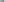 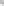 Smluvní strany se dohodly na vyloučení užití ustanovení 2006 a násl. z. č. 89/2012 Sb., o následné nemožnosti plnění na jejich vztah dle této smlouvy s ohledem na to, obě jsou státními příspěvkovými organizacemi zřízenými Ministerstvem kultury ČR a veškeré činnosti související s projekty a provedením stavby depozitáře jsou hrazeny ze státního rozpočtu.Smluvní strany se dohodly s ohledem na dlouhodobost této smlouvy, že na tuto smlouvu a práva a povinností z ní vyplývající se budou vztahovat veškeré právní předpisy ve znění účinném ke dni vzniku práva či povinnosti či uzavření smlouvy dle této smlouvy, pokud tato ustanovení budou kogentní povahy. V případě ustanovení dispozitivní povahy mají přednost ustanovení této smlouvy před těmito dispozitivními ustanoveními právních předpisů.Tato smlouva nabývá platnosti okamžikem jejího podpisu oběma smluvními stranami a účinnosti okamžikem jejího zveřejnění v registru smluv.Smluvní strany tímto prohlašují, že se s obsahem smlouvy řádně seznámily, že smlouva je projevem jejich skutečné, vážné, svobodné a určité vůle prosté omylu, není uzavřena v tísni za nápadně nevýhodných podmínek, na důkaz čehož připojují své níže uvedené podpisy.Smluvní strany shodně ujednávají a prohlašují, že jsou způsobilými subjekty ve smyslu čl. 28 odst. 1 nařízení Evropského parlamentu a Rady (EU) 2016/679 ze dne 27. dubna 2016, obecného nařízení o ochraně osobních údajů (dále také jen jako „GDPR“), a tedy splňují veškeré právní povinnosti, které jsou na ně ve vztahu k ochraně osobních údajů ze strany GDPR a případně dalších obecně závazných právních předpisů kladeny. Všechny osobní údaje, které si smluvní strany v souvislosti s touto smlouvou vzájemně poskytnou, a to zejména osobní a kontaktní údaje zaměstnanců (dále společně také jen jako „Osobní údaje“), se smluvní strany zavazují zpracovávat výlučně pro účely splnění této smlouvy. Smluvní strany se dále zavazují vzájemně informovat o případech porušení zabezpečení v souladu se čl. 33 GDPR a o případech uplatnění práv subjekty údajů dle čl. 7, 15, 16, 17, 18, 20 a 21 GDPR, budou-li se tyto případy týkat Osobních údajů, a to vždy neprodleně, nejpozději však do čtyřiceti osmi (48) hodin od zjištění porušení zabezpečení či uplatnění práv, a budou vůči sobě plnit i další povinnosti vyplývající z GDPR, zejména si budou bez zbytečného odkladu vzájemně poskytovat veškerou nezbytnou součinnost. Pověřence pro ochranu osobních údajů Moravské galerie v Brně je možné kontaktovat na e-mailu: poverenec.GDPR@moravska-galerie.cz.Přílohy:Příloha č. 1 – kopie Smlouvy o spolupráciPříloha č. 2 – specifikace nebytových prostor a parkovacích místPříloha č. 3 – kopie rozhodnutí půjčitele o dočasné nepotřebnosti majetku České republikySMLOUVA O VÝPůJČCE NEMOVITÝCH PROSTORč. S247/2023/MGV Brně, dne 14.6.2023Vypůjčitel: _______________________________Moravská galerie v Brně	    Mgr. Jan Press, ředitelPůjčitel: _______________________________Moravská zemská knihovna v Brně prof. PhDr. Tomáš Kubíček, Ph.D., ředitel